                                                                                                                                                                    Année universitaire 2023-2024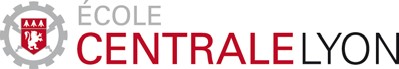 FICHE DE CHOIX DE RÉSIDENCECandidats des concours SCEI avec « oui définitif » et Casting  : PRIORITAIRES jusqu’au 24/08/2023Autres étudiants intégrant Centrale Lyon, NON PRIORITAIRES, Liste d’attente avec réponse à partir du 21/08/2023	Ingénieur déjà inscrit à Centrale en 2022/23	Ingénieur Energie		Master 1	Master 2		Digital Lab		Autres ECL (précisez……………………………………………..)	Autres Ecoles (précisez………………………………………………………………………………………………… ……………..)MONSIEUR 					       MADAME  NOM :	PRENOM : ADRESSE :CODE POSTAL :	VILLE :Tél :	                      mél :	                 @Je choisis par ordre de préférence (Numérotez de 1 à 4 en fonction de vos priorités) :Fait à ………………………………………………………	le ………………………………………………………………………… Signature Choix n°RESIDENCERESIDENCE Paul Comparat -Bâtiment X001 – 51 chemin des Mouilles -69130 ECULLYATTENTION RESIDENCE FERMEE JUSQU’AU 20 AOUT INCLUSChambre 13 m² – Redevance mensuelle: 362€ - Dépôt de garantie de 500€.Envoyer cette fiche par courrier à l’adresse indiquée ci-dessus si la Résidence PAUL COMPARAT est votre 1er choix. (Ne pas envoyer en recommandé : votre demande ne serait pas traitée avant le 21/08/23)Une confirmation de réservation vous sera envoyée par mail avec toutes les informations nécessaires.J o i n d r e u n chèque d e r éserv a t i o n (loyer de septembre) de 362€ à l’ordre de l’agent comptable de l’ECLLes entrées seront sur RDV à partir du 24 août 2023 – RDV obligatoire du lundi au vendredi à prendre au moyen du lien envoyé dans la réponse.Si vous n’êtes pas prioritaire, envoyez uniquement la fiche par mail à : annick.barthollet@ec-lyon.frSi votre choix 1 pour Adoma est refusé ou en attente et que vous souhaitez être logé àComparat, envoyez aussi la fiche et le chèque de réservation.      RESIDENCE ADOMA P.E.V. (places limitées) – 51 chemin des Mouilles Bât C – 69130  ECULLYATTENTION RESIDENCE FERMEE JUSQU’AU 1er AOUT INCLUS.Envoyer cette fiche uniquement par mail à nathalie.labauve@adoma.cdc-habitat.fr si la Résidence ADOMA est votre premier choixUn dossier à remplir vous sera envoyé par mail à partir du mercredi 2 août 2023, à retourner au plus tard, le 9 août 2023 par mail avec tous les justificatifs demandés.      NE PAS ENVOYER DE CHEQUE Les entrées seront sur RDV du lundi au vendredi à partir du 21 août, dans la mesure du possible à la date que vous aurez mentionnée dans le dossier.Studio 18 m2 -  Tarif toutes charges incluses : 503.91€ (ce montant sera revalorisé au 01/01/2024)    -  Frais de dossier : 100€ + dépôt de garantie : 503.91 € = 603.91€ règlement par CBT1Bis 28 m2 / 30m2-	Tarif toutes charges incluses : 654.91 € (ce montant sera revalorisé au 01/01/2024)-	Frais de dossier : 100€ + dépôt de garantie : 654.91 € = 754.91€Je ne souhaite pas loger sur le campus